Домашнее задание для 1класса  от 17.09.22Повторить:Музыкальный звук - это звук, который можно сыграть на музыкальном инструменте или спеть голосом. Октава - это расстояние от одной ноты "до" до следующей ноты "до".Расположение ноты "до" на клавиатуре;. Играть все октавы от низкого регистра к верхнему, произнося "октава" вслух;Играть ноты до - ре - ми по всей клавиатуре 1 - 2 - 3 пальцами правой руки. Расположение ноты "фа"Проходим далее ноты на клавиатуре, для этого нужно запомнить расположение ноты "ФА". Нота "фа" находится СЛЕВА от трёх чëрных клавиш. Играть ноты "фа" первым (большим) пальчиком правой руки по всей клавиатуре от низкого регистра к верхнему, произнося названия вслух. Затем играть оставшиеся ноты по порядку: ФА - СОЛЬ - ЛЯ - СИ, своими пальчиками (1-2-3-4), произнося названия вслух. Новый материал: "Первая октава"Каждая октава имеет своё название. Мы познакомимся со всеми октавами, но начнём именно с "первой октавы". Она пригодится нам для дальнейшей работы на уроках в отличии от других октав. "Первая октава" так называется, потому что её звучание и ноты являются самыми используемыми во всей музыке и музыкальном наследии. И не случайно, так как она находится в среднем регистре, который более всего удобен как для исполнения, так и для восприятия музыки. Запомните её расположение и тренируйтесь легко находить на клавиатуре. Далее нужно выучить запись нот "первой октавы" на нотном стане.Ноты первой октавы нужно прописать две строчки, выучить наизусть их написание на нотном стане в скрипичном ключе и играть всеми пальчиками на клавиатуре. 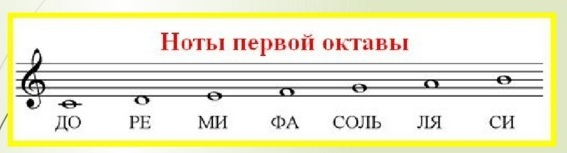 Аппликатура: 1 - 2 - 3 - 1 - 2 - 3 - 4 - 5.Ноты по порядку и пальцы распределяются по порядку от ноты "до" до нотки "до".1 - большой палец;2 - указательный;3 - средний;4 - безымянный;5 - мезинец. !!!*1.10.2022 будет нотный диктант по первой октаве на 10 тактов, на оценку. 